                                           Literacy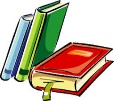 Comprehension: See ‘Fidget Spinners’ task sent home on SeeSaw.Spelling:  Group 1 & 2  - words ending in ‘ory’ and ‘ar’.                 Group 3 -  ‘ea’ words.Complete individual tasks on SeeSaw.Grammar: Word Origins & DerivationsAll words in our language originated from somewhere and all carry a meaning. Click on the link below to find out some interesting facts about etymology and word origins.http://news.bbc.co.uk/cbbcnews/hi/teachers/literacy_7_11/word/newsid_1681000/1681165.stmComplete the individual SeeSaw tasks to find out more.Reading: Continue with AR reading.  Use the link (in week 1 link on class page) to complete any quizzes (can only be accessed Monday-Friday, 9am-3pm)HandwritingOn the ‘Resources & Materials’ website link you will find the set of curly letters to practice.                   Numeracy 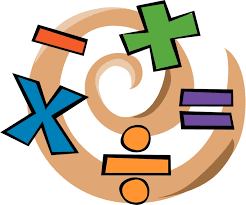 Number: Dividing Decimalshttps://www.youtube.com/watch?v=Sah_q6YkF5oComplete individual tasks on SeeSaw.Topic: Lines (horizontal, vertical, parallel, perpendicular)Have a look at both the Types of Lines and Lines PowerPoints in the ‘Resources & Materials’ section of our class website page.Complete individual tasks on SeeSaw.Problem Solving: Visual Diagram PuzzlesComplete individual tasks on SeeSawRemember to continue with Times Table Rockstars! Ive sent you all a challenge so log in and get going!WAU/Topic 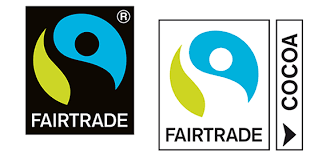 (our March/April topic is Fairtrade) The Journey of ChocolateHave a look at the Bean to Bar PowerPoint in the ‘Resources & Materials’ section of our class website page.  Have a think about the questions in the final slide.Written task – in your topic books, draw and label, with explanations, a flow chart showing the journey of chocolate from cocoa bean to bar of chocolate.Complete the Chocolate Survey from the ‘Resources & Materials’ section of our class website page.                                           LiteracyComprehension: See ‘Fidget Spinners’ task sent home on SeeSaw.Spelling:  Group 1 & 2  - words ending in ‘ory’ and ‘ar’.                 Group 3 -  ‘ea’ words.Complete individual tasks on SeeSaw.Grammar: Word Origins & DerivationsAll words in our language originated from somewhere and all carry a meaning. Click on the link below to find out some interesting facts about etymology and word origins.http://news.bbc.co.uk/cbbcnews/hi/teachers/literacy_7_11/word/newsid_1681000/1681165.stmComplete the individual SeeSaw tasks to find out more.Reading: Continue with AR reading.  Use the link (in week 1 link on class page) to complete any quizzes (can only be accessed Monday-Friday, 9am-3pm)HandwritingOn the ‘Resources & Materials’ website link you will find the set of curly letters to practice.                   Numeracy Number: Dividing Decimalshttps://www.youtube.com/watch?v=Sah_q6YkF5oComplete individual tasks on SeeSaw.Topic: Lines (horizontal, vertical, parallel, perpendicular)Have a look at both the Types of Lines and Lines PowerPoints in the ‘Resources & Materials’ section of our class website page.Complete individual tasks on SeeSaw.Problem Solving: Visual Diagram PuzzlesComplete individual tasks on SeeSawRemember to continue with Times Table Rockstars! Ive sent you all a challenge so log in and get going!                    ICT 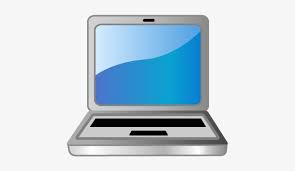 Research the journey of chocolate.Keep up to date with the latest news, competitions and Fairtrade through Newsdesk.Complete the e-Book task.  Instructions for this task can be found in the ‘Resources & Materials’ section of our school website page.                  PE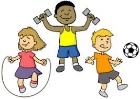 Get outside and play football, chasies or games.Go for a walk/runGet out on your bike/scooter/flicker.Try some free workouts on GoNoodle or The Body Coach every morning at 9am. https://www.youtube.com/watch?v=d3LPrhI0v-wHelp out with chores and jobs round the house and garden.            Homework 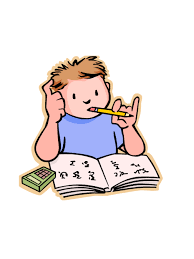 Literacy: Day 97, 98, 99 & 100Mental Arithmetic:Monday – Progress Test 2Tuesday – Section 3, Test 1, Part AWednesday – S3, T1, PBThursday – S3, T1, PCSpellings: Monday – ABC order                  Tuesday – rainbow spelling                  Wednesday – vowels and consonants                  Thursday – spelling testComplete Friday test as normal with a parent or older sibling.Religion 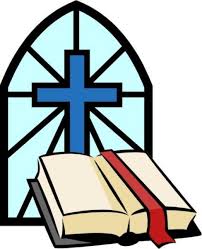 Say prayers morning and night.Revise the Fruits & Gifts of the Holy SpiritRevise the Ten CommandmentsRevise the Beatitudes